لئالئ الحكمة - بسمي الناطق العليم يا محمد قبل صادق ذكرت لدى المظلومحضرت بهاءاللهاصلی فارسی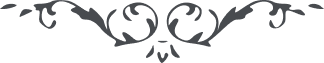 بسمي النّاطق العليميا محمّد قبل صادق ذكرت لدى المظلوم مذكور و قلم اعلى از شطر عكّا بتو توجّه نموده و ميفرمايد طوبى از براى نفسيكه بصنعت مشغول است، امروز هر نفسى بصنعت و كسب خود تعيّش نمايد او از مقرّبين محسوب و مذكور است، و اعمال او از عبادت در كتاب الهى مسطور، طُوْبَى لِسامِعٍ يَسْمَعُ ما نُزِّلَ بِالْحَقِّ وَنَعِيمًا لِصانِعٍ أَتْقَنَ صُنْعَهُ وَأَنْصَفَ بَيْنَ الْعِبادِ، إِنَّهُ مِنْ أَهْلِ الْبَهاءِ فِي الصَّحِيْفَةِ الْحَمْراءِ، يَشْهَدُ بِذَلِكَ لِسانُ الْوَحْيِ فِيْ هَذا الْجَبَلِ الْعَظِيمِ.